ОТДЕЛ ОБРАЗОВАНИЯ АДМИНИСТРАЦИИ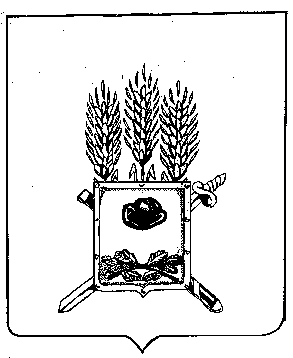 МУНИЦИПАЛЬНОГО ОБРАЗОВАНИЯ – ПУТЯТИНСКИЙМУНИЦИПАЛЬНЫЙ РАЙОН РЯЗАНСКОЙ ОБЛАСТИП Р И К А Зс. Путятино20.04.2015                                                                                          № 42О порядке завершения 2014/15 учебногогода  и проведении  государственной (итоговой) аттестации выпускников 9 - 11 классов общеобразовательных учреждений Путятинского муниципального района.     В соответствии с Федеральным законом от 29.12.2012 № 273-ФЗ  «Об образовании в Российской Федерации», Законом Рязанской области от 29.08.2013 № 42-ОЗ «Об образовании в Рязанской области», Порядком организации и осуществления образовательной деятельности по основным общеобразовательным программам - образовательным программам начального общего, основного общего и среднего общего образования, утвержденным приказом Министерства образования и науки Российской Федерации   от 30.08.2013 № 1015, в целях организованного завершения 2014 /2015 учебного года в муниципальных общеобразовательных организациях Рязанской области и в организациях, осуществляющих  образовательную деятельность, подведомственных министерству образования Рязанской области.                                                  П Р И К А З Ы В А Ю:1.Левкиной Е.В.,  заведующей МКУ Информационно-методического центра системы образования:1.1. организовать  проведение  государственной (итоговой) аттестации  в  форме: - единого  государственного  экзамена  в  основной  период  с  25 мая по 26 июня  2015 года  для выпускников общеобразовательных школ, освоивших основные общеобразовательные  программы  среднего (полного) общего образования  и  допущенных в текущем году к государственной (итоговой) аттестации;- ОГЭ и ГВЭ, для  выпускников общеобразовательных школ, освоивших основные общеобразовательные программы  основного общего образования  и  допущенных в текущем году к государственной (итоговой) аттестации; 2. Директорам образовательных учреждений:   2.1. ознакомить учащихся 11-х классов со сроками проведения ЕГЭ в 2015 году:      география, литература – 25 мая (понедельник);      русский язык – 28 мая (четверг);      математика (базовый) -01 июня (понедельник)      математика (профильный) – 04 июня (четверг)      обществознание – 08 июня (понедельник)      химия   - 08 июня (понедельник)     физика, английский (без говорения) – 11 июня (четверг)      история, информатика, биология  - 15 июня (понедельник)      английский язык (говорение)   - 18 июня (четверг)Сроки повторной государственной (итоговой)  аттестации для выпускников, получивших одну неудовлетворительную отметку на ЕГЭ по обязательным предметам:     русский язык (резервный день) – 22 июня (понедельник)     математика базового и профильного уровня (резервный день) -23 июня (вторник)Сроки проведения ЕГЭ при совпадении предметов:     обществознание (резервный день)  - 24 (среда)     история (резервный день) – 25 (четверг)2.2. ознакомить учащихся 9-х классов со сроками проведения  ОГЭ И ГВЭ;         математика (ОГЭ и ГВЭ) – 27 мая (среда)         обществознание, химия, литература, информатика и ИКТ – 29 мая (пятница)         русский язык (ОГЭ и ГВЭ) – 03 июня (среда)         география, история, биология, иностранные языки, физика.- 05 июня (пятница)Повторно к сдаче Г(И)А допускаются обучающиеся:        получившие на ГИА не удовлетворительный результат по одному из обязательных учебных         предметов:        математика  - 9 июня (вторник)        русский язык  - 16 июня (вторник) 2.3. Обеспечить завершение 2014/2015 учебного года в соответствии с учебным планом соответствующей общеобразовательной программы.2.4. В срок до 21 мая 2015 года рассмотреть на педагогических советах вопрос о допуске к государственной итоговой аттестации:- учащихся, освоивших основные образовательные программы среднего общего образования, не имеющих академической задолженности и в полном объеме выполнивших учебный план или индивидуальный учебный план (имеющих годовые отметки по всем учебным предметам учебного плана за каждый год обучения по образовательной программе среднего общего образования не ниже удовлетворительных).-учащихся, освоивших основные образовательные программы основного общего образования, не имеющих академической задолженности и в полном объеме выполнивших учебный план или индивидуальный учебный план (имеющих годовые отметки по всем учебным предметам учебного плана за IX класс не ниже удовлетворительных.2.5. Организовать проведение торжественного мероприятия «Последний звонок», посвященного окончанию 2014/2015 учебного года, 22 мая 2015 года2.6. Организовать проведение торжественных мероприятий с участием представителей родительской общественности, правоохранительных органов и медицинских работников, посвященных вручению аттестатов, не ранее   20 июня 2015 года.2.7.Сформировать и предоставить в отдел образования:- в срок до 29 апреля  2015 года график проведения торжественного мероприятия «Последний звонок», посвященного окончанию 2014/2015 учебного года (согласно приложению1)- в срок до 18 мая 2015 года график проведения выпускных вечеров.3. Контроль за исполнением приказа оставляю за собой.Начальник отдела образования                                                             В.А. Купцов                       ОТДЕЛ ОБРАЗОВАНИЯ АДМИНИСТРАЦИИМУНИЦИПАЛЬНОГО ОБРАЗОВАНИЯ – ПУТЯТИНСКИЙМУНИЦИПАЛЬНЫЙ РАЙОН РЯЗАНСКОЙ ОБЛАСТИП Р И К А Зс. Путятино        20.04.2015                                                                                          № 43           О проведении государственной итоговой           аттестации выпускников 11 классов            общеобразовательных организаций   В соответствии с Федеральным законом от 29.12.2012 № 273-ФЗ  «Об образовании в Российской Федерации», приказами  Министерства образования и науки Российской Федерации   от 26.12.2013 года №1400 «Об утверждении Порядка проведения ГИА по образовательным программам среднего общего образования». От 03.02.2015 г №44 «Об утверждении единого расписания и продолжительности проведения ГВЭ по образовательным программам основного общего и среднего общего образования по каждому учебному предмету в 2015 году»,  от 14 апреля 2015 года № 341 «О проведении ГИА выпускников 11-х классов общеобразовательных организаций Рязанской области в 2015 году»ПРИКАЗЫВАЮ:Руководителям образовательных учреждений МОУ Путятинская СОШ и МОУ Песоченская СОШ им. А.И. Кошелева в основной период с 25 мая по 26 июня 2015 года:-организовать информирование под роспись обучающихся и их родителей (законных представителей), о месте и сроках проведения ГИА, о порядке проведения ГИА, в том числе об основаниях для удаления с экзамена, о ведении во время экзамена в ППЭ и аудиториях видеозаписи, о порядке подачи и рассмотрения апелляции, о времени и месте ознакомления с результатами ГИА;- провести информационно-агитационную работу по привлечению общественных наблюдателей к общественному контролю за соблюдением порядка проведения ГИА;-обеспечить доставку и сопровождение участников ГИА к ППЭ с соблюдением необходимых мер безопасности;-обеспечить ознакомление участников ГИА с полученными  ими результатами ГИА по каждому учебному предмету в установленные приказом министерства сроки (под личную роспись участника ГИА);-организовать прием апелляции о несогласии с выставленными баллами в основные сроки и их незамедлительную передачу в конфликтную комиссию;             Начальник отдела образования                                  В.А. Купцов